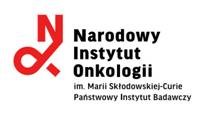 Dotyczy: postępowania o udzielenie zamówienia publicznego prowadzonego w trybie przetargu nieograniczonego pn. : Świadczenie usługi przeglądów i konserwacji 2 wind produkcji ORONA zainstalowanych na parkingu  wielopoziomowym usytuowanym na terenie Narodowego Instytutu Onkologii im. Marii Skłodowskiej-Curie Państwowego Instytutu Badawczego w Warszawie przy ul. W.K. Roentgena 5WYKAZ OSÓBw imieniu:……………..…………………………………………………………………………………,.......................................................................................................................................    pełna nazwa/firma Wykonawcy, adres, w zależności od podmiotu: NIP/PESEL, KRS/CEiDG)wykaz osób, skierowanych przez Wykonawcę do realizacji zamówienia publicznego, w szczególności odpowiedzialnych za świadczenie usług/kontrolę jakości/kierowanie usługami, wraz z informacjami na temat ich kwalifikacji zawodowych, uprawnień, doświadczenia i wykształcenia niezbędnych do wykonania zamówienia publicznego, a także zakresu wykonywanych przez nie czynności oraz informacją o podstawie do dysponowania tymi osobami.W odniesieniu do warunków dotyczących wykształcenia, kwalifikacji zawodowych lub doświadczenia Wykonawcy wspólnie ubiegający się o udzielenie zamówienia mogą polegać na zdolnościach tych z Wykonawców, którzy wykonają usługi, do realizacji których te zdolności są wymagane.Przedstawiam następujący wykaz osób, które uczestniczyć będą w wykonywaniu zamówienia:Informacja dla Wykonawcy:Zamawiający zaleca przed podpisaniem, zapisanie dokumentu w formacie .pdfDokument musi być opatrzony przez osobę lub osoby uprawnione do reprezentowania wykonawcy, kwalifikowanym podpisem elektronicznym lub podpisem zaufanym lub podpisem osobistym (e-dowód).Lp.Imię i nazwiskoInformacja o kwalifikacjach zawodowych, uprawnieniach i daty ich uzyskania, doświadczeniu, wykształceniu  – wyłącznie w zakresie potwierdzającym spełnianie warunków udziału w postępowaniu określonych w SWZ(należy opisać zamówienie, w którym osoba uczestniczyła ze wskazaniem  przedmiotu  i wartości zgodnie z wymogami SWZ)Zakres wykonywanych czynności podczas realizacji zamówieniaInformacja 
o podstawie dysponowaniatymi osobami